СУМСЬКА МІСЬКА РАДАVІІ СКЛИКАННЯ XXXVIII СЕСІЯРІШЕННЯвід 28 березня 2018 року № 3210 – МРм. СумиПро зміну найменування закладів освіти м. Суми   та   затвердження   їх   статутів у новій редакції	З метою приведення  статутів закладів освіти м. Суми у відповідність до вимог  чинного  законодавства України, відповідно до  законів України «Про освіту», «Про загальну середню освіту», керуючись статтею 25 Закону України «Про місцеве самоврядування в Україні», Сумська міська радаВИРІШИЛА:Змінити найменування:	1.1. Комунальна установа Сумська загальноосвітня школа І-ІІІ ступенів                № 19 ім. М.С. Нестеровського м Суми Сумської області на Сумський  заклад загальної середньої освіти І-ІІІ ступенів №19 ім. М.С. Нестеровського Сумської міської ради;	1.2. Комунальна установа Сумська загальноосвітня школа І-ІІІ ступенів №21, м. Суми, Сумської області на Сумський  заклад загальної середньої освіти І-ІІІ ступенів №21 Сумської міської ради;		1.3. Комунальна установа Сумська загальноосвітня школа І-ІІІ ступенів №26, м. Суми, Сумської області на Сумський  заклад загальної середньої освіти І-ІІІ ступенів №26 Сумської міської ради.	 	2. Затвердити статути закладів освіти м. Суми в новій редакції                                (додатки №№ 1-3).	3. Керівникам закладів освіти здійснити державну реєстрацію статутів  у порядку, встановленому чинним законодавством України.	4. Організацію виконання цього рішення покласти на заступника міського голови з питань діяльності виконавчих органів ради Мотречко В.В.Секретар Сумської міської ради		 			     	   А.В. БарановВиконавець: Данильченко А.М.________________28.03.2018 р.Рішення Сумської міської ради «Про зміну найменування закладів освіти               м. Суми   та   затвердження   їх   статутів у новій редакції» доопрацьовано і вичитано, текст відповідає оригіналу прийнятого рішення та вимогам статей 6-9 Закону України «Про доступ до публічної інформації» та Закону України «Про захист персональних даних».Проект рішення Сумської міської ради «Про зміну найменування закладів освіти м. Суми та затвердження їх статутів у новій редакції» був завізований:Начальник управління освіти і науки                                      А.М. Данильченко                                                                                              Сумської міської ради                                                      ____________28.03.2018 р.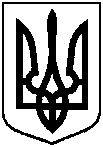 Депутат Сумської міської радиНачальник управління освіти 
і науки Сумської міської ради                                                                                                                          М.В. СаченкоА.М. ДанильченкоСпеціаліст І категорії – юрисконсульт управління освіти і науки Сумської міської ради С.М. СтеценкоЗаступник міського голови з питань діяльності виконавчих органів радиВ.В. МотречкоНачальник правового управління Сумської міської радиО.В. ЧайченкоСекретар Сумської міської радиА.В. Баранов